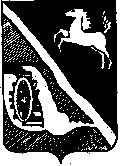 АДМИНИСТРАЦИЯ ШЕГАРСКОГО РАЙОНАТОМСКОЙ ОБЛАСТИП О С Т А Н О В Л Е Н И Е24.03.2021	№ 211с. МельниковоОб утверждении Положения о системе оплаты труда работников муниципальных учреждений, находящихся в ведении отдела культуры, спорта, молодежной политики и туризма администрации Шегарского районаВ соответствии с Трудовым кодексом Российской Федерации, постановлением Администрации Томской области от 04.12.2009 N 192а «Об утверждении Положения о системе оплаты труда работников областных государственных учреждений, находящихся в ведении Департамента по культуре и туризму Томской области»ПОСТАНОВЛЯЮ:1. Утвердить Положение о системе оплаты труда работников муниципальных учреждений, находящихся в ведении отдела культуры, спорта, молодежной политики и туризма администрации Шегарского района согласно приложению к настоящему постановлению.2. Признать утратившими силу:2.1 постановление Администрации Шегарского района от 20.01.2015 №28 «Об утверждении Положения о системе оплаты труда работников муниципальных казенных, бюджетных и автономных учреждений культуры Шегарского района»;2.2 пункт 1 постановления Администрации Шегарского района от 27.03.2017 №218 «О внесении изменений в отдельные постановления администрации «Шегарского района»;2.3 пункт 2 постановления Администрации Шегарского района от 24.05.2019 №427 «Об утверждении размеров окладов (должностных окладов) и надбавок стимулирующего характера по общеотраслевым должностям руководителей, специалистов, служащих и общеотраслевым профессиям рабочих муниципальных учреждений, расположенных на территории «Муниципального образования «Шегарский район»; «О внесении изменений и дополнений в отдельные постановления Администрации Шегарского района»;2.4 пункт 2 постановления Администрации Шегарского района от 25.10.2019 №838 «Об утверждении размеров окладов (должностных окладов) и надбавок стимулирующего характера по общеотраслевым должностям руководителей, специалистов, служащих и общеотраслевым профессиям рабочих муниципальных учреждений, расположенных на территории «Муниципального образования «Шегарский район»; «О внесении изменений и дополнений в отдельные постановления Администрации Шегарского района»;2.5 постановление Администрации Шегарского района от 13.05.2020 №426 «О внесении изменений в постановление Администрации Шегарского района от 20.01.2015 №28 «Об утверждении Положения о системе оплаты труда работников муниципальных казенных, бюджетных и автономных учреждений культуры Шегарского района».	3. Настоящее постановление подлежит размещению на официальном сайте муниципального образования «Шегарский район» в информационно–телекоммуникационной сети «Интернет» и распространяется на правоотношения, возникшие с 01.03.2021 г.4. Контроль за исполнением настоящего постановления возложить на заместителя Главы администрации Шегарского района по социальной сфере.Глава Шегарского района	А.К.МихкельсонС.Н.Татарникова23228Приложениек постановлениюАдминистрации Шегарского районаот ______2021 № ____Положениео системе оплаты труда работников муниципальных учреждений, находящихся в ведении отдела культуры, спорта, молодежной политики и туризма администрации Шегарского района1. Общие положения1.1. Настоящее Положение определяет систему оплаты труда работников муниципальных учреждений – МКУК «Шегарская централизованная клубная система», МКУК «Шегарская межпоселенческая централизованная библиотечная система», МКУК «Краеведческий музей Шегарского района», МКУ «Физкультурно-спортивный центр Шегарского района» (далее - Учреждение), находящихся в ведении отдела культуры, спорта, молодежной политики и туризма администрации Шегарского района, устанавливая:размеры должностных окладов;наименования, условия осуществления и размеры выплат компенсационного характера;наименования, условия осуществления и размеры выплат стимулирующего характера;условия выплаты материальной помощи.1.2. Оплата труда руководителей, их заместителей и главных бухгалтеров муниципальных учреждений, находящихся в ведении отдела, осуществляется в соответствии с Положением о системе оплаты труда руководителей, их заместителей и главных бухгалтеров муниципальных казенных, бюджетных и автономных учреждений Шегарского района, утвержденным постановлением администрации Шегарского района от 14.01.2015 № 10 «Об утверждении Положения о системе оплаты труда руководителей, их заместителей и главных бухгалтеров муниципальных казенных, бюджетных и автономных учреждений Шегарского района».1.3. Обеспечение расходов на выплату заработной платы осуществляется в пределах ассигнований, предусмотренных на эти цели в бюджетных сметах муниципальных учреждений, находящихся в ведении отдела культуры, спорта, молодежной политики и туризма администрации Шегарского района, на соответствующий финансовый год.1.4. Оплата труда инструкторов по физической культуре осуществляется из средств, предоставляемых муниципальному образованию согласно Закона Томской области от 13.12.2006г. №314-03 «О предоставлении субсидий местным бюджетам на обеспечение условий для развития физической культуры и массового спорта».2. Должностные оклады2.1. Работникам, занимающим должности, относящиеся к профессиональным квалификационным группам (далее - ПКГ) должностей работников культуры, искусства и кинематографии, утвержденным приказом Министерства здравоохранения и социального развития Российской Федерации от 31.08.2007 г. № 570 «Об утверждении профессиональных квалификационных групп должностей работников культуры, искусства и кинематографии», устанавливаются должностные оклады в следующих размерах:2.2. Работникам Учреждений, занимающим должности, относящиеся к профессиональным квалификационным группам общеотраслевых должностей руководителей, специалистов и служащих, утвержденным Приказом Министерства здравоохранения и социального развития российской Федерации от 29.05.2008 №247н «Об утверждении профессиональных квалификационных групп общеотраслевых должностей руководителей, специалистов и служащих», устанавливаются в следующих размерах:2.3. Оклады по общеотраслевым профессиям рабочих, указанным в Приказе Министерства здравоохранения и социального развития Российской Федерации от 29.05.2008 №248н «Об утверждении профессиональных квалификационных групп общеотраслевых профессий рабочих», и профессиям рабочих культуры, искусства и кинематографии, указанным в Приказе Министерства здравоохранения и социального развития Российской Федерации от 14.03.2008г. №121н «Об утверждении профессиональных квалификационных групп профессий рабочих культуры, искусства и кинематографии», устанавливаются в следующих размерах, исходя из разряда работ в соответствии с Единым тарифно-квалификационным справочником работ и профессий рабочих (далее -ЕТКС):	2.4. Работникам учреждений, занимающим должности, относящиеся к профессиональным квалификационным группам (далее - ПКГ) должностей работников физической культуры и спорта, утвержденным приказом Министерства здравоохранения и социального развития Российской Федерации от 27.02.2012 № 165 н «Об утверждении профессиональных квалификационных групп должностей работников физической культуры и спорта», устанавливаются должностные оклады в следующих размерах:2.5. Должностные оклады работников культуры и искусства, должности которых не включены в профессиональные квалификационные группы, устанавливаются в следующих размерах:3. Компенсационные выплаты3.1. Работникам Учреждений в соответствии с трудовым законодательством и иными нормативными правовыми актами, содержащими нормы трудового права, устанавливаются следующие компенсационные выплаты:1) выплаты работникам, занятым на работах с вредными и (или) опасными условиями труда;2) доплата за совмещение профессий (должностей);3) доплата за расширение зон обслуживания;4) доплата за увеличение объема работы или исполнение обязанностей временно отсутствующего работника без освобождения от работы, определенной трудовым договором;5) доплата за работу в ночное время;6) повышенная оплата за работу в выходные и нерабочие праздничные дни;7) повышенная оплата сверхурочной работы;8) выплаты за работу в местностях с особыми климатическими условиями.3.2. Выплаты компенсационного характера устанавливаются в денежном выражении, не образуют новый оклад и не учитываются при исчислении иных стимулирующих или компенсационных выплат, устанавливаемых в процентном отношении к окладу, за исключением начисления районного коэффициента.3.3. Работникам, занятым на работах с вредными и (или) опасными условиями труда, устанавливается доплата не более 5 процентов оклада по результатам аттестации рабочих мест за время фактической занятости в таких условиях, если в соответствии с трудовым законодательством и иными нормативными правовыми актами, содержащими нормы трудового права, данная выплата не должна быть установлена в ином размере. Работодатель обязан проводить работу по специальной оценке рабочих мест с целью разработки и реализации программы действий по обеспечению безопасных условий и охраны труда работников.3.4. Доплата за совмещение профессий (должностей) устанавливается работнику при совмещении им профессий, должностей. Размер доплаты и срок, на который она устанавливается, определяется по соглашению сторон трудового договора с учетом содержания и (или) объема дополнительной работы.3.5. Доплата за расширение зон обслуживания устанавливается работнику при расширении зон обслуживания. Размер доплаты и срок, на который она устанавливается, определяется по соглашению сторон трудового договора с учетом содержания и (или) объема дополнительной работы.3.6. Доплата за увеличение объема работы или исполнение обязанностей временно отсутствующего работника без освобождения от работы, определенной трудовым договором, устанавливается в случае увеличения установленного ему объема работы или возложения на него обязанностей временно отсутствующего работника без освобождения от основной работы, определенной ему трудовым договором. Размер доплаты и срок, на который она устанавливается, определяется по соглашению сторон трудового договора с учетом содержания и (или) объема дополнительной работы.3.7. Если в соответствии с трудовым законодательством и иными нормативными правовыми актами, содержащими нормы трудового права, размер выплачиваемой работнику доплаты за работу в ночное время не должен быть установлен в ином размере, руководителям учреждений при разработке проектов локальных нормативных актов учреждений, коллективных договоров, а также трудовых договоров рекомендуется предусматривать в них указанную доплату в размере 20 % части оклада (должностного оклада) за час работы работника в ночное время.3.8. В случае привлечения работника к работе в выходные или праздничные нерабочие дни устанавливается доплата:- работникам, труд которых оплачивается по часовым ставкам - не менее двойной часовой ставки;- работникам, получающим месячный оклад - не менее двойной, часовой или дневной, ставки сверх оклада.По желанию работника, работавшего в выходной и праздничный нерабочий дни, ему может быть предоставлен другой день отдыха. В этом случае работа в праздничный нерабочий день оплачивается в одинарном размере, а день отдыха оплате не подлежит.3.9. Повышенная оплата сверхурочной работы составляет за первые два часа работы не менее чем в полуторном размере, за последующие часы - не менее, чем в двойном размере в соответствии со статьей 152 Трудового кодекса Российской Федерации. Конкретные размеры оплаты за сверхурочную работу определяются трудовым договором.3.10. Дополнительно к компенсационным выплатам, указанным в пункте 3.1 настоящего Положения, работникам  Учреждений, подведомственных отделу культуры, спорта, молодежной политики и туризма администрации Шегарского района устанавливается компенсационная выплата за работу в учреждении (структурном подразделении учреждения), расположенном в сельской местности, в диапазоне от 445 до 1580 рублей.3.11. Перечень должностей работников Учреждений, которым устанавливается компенсационная выплата за работу в Учреждении, расположенном в сельской местности, определен в приложении №1 к настоящему Положению.3.12. Размеры компенсационной выплаты, указанной в пункте 3.11 настоящего Положения, устанавливаются локальным нормативным актом Учреждения, принимаемым с учетом мнения представительного органа работников, или коллективным договором в пределах диапазона, установленного в пункте 3.10 настоящего Положения.4. Стимулирующие выплаты4.1. Работникам, занимающим должности, указанные в пунктах 2.1, 2.5 настоящего Положения, устанавливается ежемесячная персональная надбавка стимулирующего характера. Ежемесячная персональная надбавка стимулирующего характера устанавливается работнику с учетом уровня профессиональной подготовленности, сложности, важности выполняемой работы, степени самостоятельности и ответственности при выполнении поставленных задач, стажа работы в учреждении и других факторов, за организацию и проведение выставок, тематических лекций, а так же за обслуживание лиц с ограниченными возможностями и т.д. в пределах обеспечения финансовыми средствами. Размеры и условия выплаты ежемесячной персональной надбавки стимулирующего характера утверждаются локальным нормативным актом, принимаемым с учетом мнения представительного органа работников.Надбавка стимулирующего характера за выполнение особых работ устанавливается на срок выполнения работникам указанных работ, но не более чем до окончания соответствующего календарного месяца. Надбавка стимулирующего характера за выполнение особых работ не учитывается при начислении иных компенсационных и стимулирующих выплат, за исключением начисления районного коэффициента к заработной плате.4.2. Библиотечным работникам Учреждений устанавливаются надбавки к должностному окладу, предусмотренные Законом Томской области «О библиотечном деле и обязательном экземпляре документов в Томской области», принятым решением Государственной Думы Томской области от 09.10.1997 № 573, при наличии указанных в данном Законе оснований.4.3. Работникам муниципальных учреждений культуры (МКУК «Шегарская ЦКС», МКУК «Шегарская МЦБС» МКУК «Краеведческий музей Шегарского района») устанавливаются надбавки, предусмотренные Законом Томской области от 13.06.2007 № 112-03 «О реализации государственной политики в сфере культуры и искусства на территории Томской области» при наличии указанных в данном Законе оснований.4.4. Работникам Учреждений устанавливаются следующие премии:премия за выполненную работу по итогам работы за месяц, квартал, полугодие, девять месяцев, год;премия за качество выполняемых работ;премия за выполнение особо важных и срочных работ;премия за проведение мероприятий, направленных на повышение авторитета и имиджа учреждения среди населения.Система показателей и условия премирования работников разрабатывается Учреждением самостоятельно и устанавливается в локальном нормативном акте Учреждения, принимаемом с учетом мнения представительного органа работников, или в коллективном договоре.При определении показателей и условий премирования учитываются следующие критерии: высокие результаты и качество выполняемых работ;успешное и добросовестное исполнение работником своих должностных обязанностей в соответствующем периоде;инициатива, творчество и применение в работе современных форм и методов организации труда;качественная подготовка и проведение мероприятий, связанных с уставной деятельностью учреждения;участие в выполнении особо важных работ и мероприятий;другие критерии, устанавливаемые локальным нормативным актом Учреждения, принимаемым с учетом мнения представительного органа работников, или коллективным договором.4.5. Оклад (должностной оклад) и стимулирующие выплаты, указанные в настоящей главе настоящего Положения, не образуют новый должностной оклад.4.6. Стимулирующие выплаты, указанные в настоящей главе настоящего Положения, не учитываются при начислении иных стимулирующих и компенсационных выплат, за исключением начисления районного коэффициента к заработной плате.4.7. Работникам, занятым по совместительству, а также на условиях неполного рабочего времени, начисление надбавок стимулирующего характера, указанных в настоящей главе настоящего Положения, производится пропорционально отработанному времени либо на других условиях, определенных трудовым договором.5. Материальная помощь5.1. Из фонда оплаты труда работникам Учреждений может оказываться материальная помощь. Решение об оказании материальной помощи и ее конкретных размерах принимает руководитель на основании письменного заявления работника.Порядок и основания оказания материальной помощи работникам определяются в локальном нормативном акте, принимаемом Учреждением с учетом мнения представительного органа работников, или в коллективном договоре.5.2. Материальная помощь не является составной частью заработной платы работника.Приложение № 1к Положениюо системе оплаты труда работников муниципальных учреждений, находящихся в ведении отдела культуры, спорта, молодежной политики и туризма администрации Шегарского района, утвержденному постановлением администрации Шегарского района№ ____2021 № ____            ПЕРЕЧЕНЬдолжностей работников муниципальных учреждений, подведомственных отделу культуры, спорта, молодежной политики  и туризма администрации Шегарского района, работающих на селе, по которым устанавливается компенсационная выплата за работу в сельской местностиРУКОВОДИТЕЛИ1. Директор (заведующий) и его заместитель2. Главный бухгалтер и его заместитель3. Начальники (заведующие) отделов4. Заведующие: филиалов, секторов, служб, объектами досуговой работы5. Главные: библиотекарь, библиограф6. Художественный руководительСПЕЦИАЛИСТЫ  ВСЕХ  КАТЕГОРИЙМетодист, редактор, библиотекарь, библиограф, лектор, экскурсовод, администратор, инструктор, режиссер, дирижер, балетмейстер, хормейстер, культорганизатор, организатор экскурсий, распорядитель танцевальных вечеров, ведущий дискотек, аккомпаниатор (аккомпаниатор-концертмейстер), инженер, экономист, бухгалтер, инструктор по физической культуре, методист по спорту, художник, художник-оформитель, преподаватель, концертмейстер.Руководители: студий, коллективов, кружков, любительских объединений, клубов по интересам, музыкальной части дискотеки; художник-постановщик-заведующий художественной частью, юрисконсульт и другие специалисты, предусмотренные Единым квалификационным справочником руководителей, специалистов и служащих.Лист согласованияк постановлению Администрации  Шегарского районаОб утверждении Положения о системе оплаты труда работников муниципальных учреждений, находящихся в ведении отдела культуры, спорта, молодежной политики и туризма администрации Шегарского районаДолжности, относящиеся к:Размер должностного оклада (рублей)профессиональной квалификационной группе «Должности технических исполнителей и артистов вспомогательного состава»6322-6837профессиональной квалификационной группе «Должности работников культуры, искусства и кинематографии среднего звена»8863-9678профессиональной квалификационной группе «Должности работников культуры, искусства и кинематографии ведущего звена», в том числе:9030-11870библиотекарь учреждений, находящихся в ведении Управление культуры, спорта и молодежи администрации Асиновского района9030-9419Библиотекарь8047-8394профессиональной квалификационной группе «Должности руководящего состава учреждений культуры, искусства и кинематографии»11616-12385№ДолжностиРазмер должностного оклада (рублей)1231)Должности профессиональной квалификационной группы «Общеотраслевые должности служащих первого уровня»58992)Должности профессиональной квалификационной группы «Общеотраслевые должности служащих второго уровня»7747-85103)Должности профессиональной квалификационной группы «Общеотраслевые должности служащих третьего уровня»8168-97594)Должности профессиональной квалификационной группы «Общеотраслевые должности служащих четвертого уровня»9986-10665NРазряд работ в соответствии с ЕТКСРазмер оклада (рублей)1231)1 разряд5446-56272)2 разряд5627-58073)3 разряд5807-59934)4 разряд7830-80085)5 разряд8008-82156)6 разряд8215-83987)7 разряд8398-86248)8 разряд8624– 8850Наименование должностиРазмер должностного оклада (рублей)ПКГ должностей работников физической культуры и спорта второго уровняПКГ должностей работников физической культуры и спорта второго уровняПервый квалификационный уровень (инструктор по спорту)10 065Первый квалификационный уровень (тренер)11 100Наименование должностиРазмер должностного оклада (рублей)Художественный руководитель (в театрах, концертных организациях, музыкальных и танцевальных коллективах, цирках)12049-18073Художественный руководитель (клубного учреждения, парка культуры и отдыха, научно-методического центра, центра культуры (культуры и досуга) и других аналогичных организаций)11616-12385Главный режиссер11616-12385Главный администратор11616-12385Заведующий (начальник) отделом по основной деятельности, службой и цехом (в театрах, концертных организациях, музыкальных и танцевальных коллективах, цирках)11616-12385Заведующий производственной мастерской (в театрах, концертных организациях, музыкальных и танцевальных коллективах, цирках)11616-12385Ф.И.О. должность   Виза*Дата поступленияна согласованиеДатаисполненияПримечание12345 Л.А.Соловьевауправляющий делами     В.Б. Прищеповначальникюридического отдела                                                                                                       Т.Г.Чернядева начальникУправления финансовТ.В.ЗвереваЗаместитель главы по социальной сфере